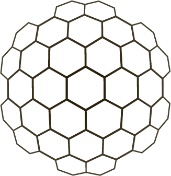 Общество с ограниченной ответственностью «Промышленная компания «Звезда» (ООО «ПК «Звезда»)183038, Мурманская область, г. Мурманск, ул. Шмидта, д. 43, оф. 117+7 (902) 281-60-16www.icstar.ru ИНН/КПП 5190009791/519001001 ОГРН 1125190011363ПОДПИСАНО ЭЦПЖАЛОБА 223 (135-ФЗ) на действия комиссии ЗаказчикаОбжалуемые действия Заказчика:Совершение Заказчиком действий, являющихся нарушением требований Федерального закона от 18.07.2011 № 223-ФЗ «О закупках товаров, работ, услуг отдельными видами юридических лиц» и Федерального закона от 26.07.2006 № 135-ФЗ «О защите конкуренции» (Закон о защите конкуренции), осуществление заказчиком закупки с нарушением требований настоящего Федерального закона и (или) порядка подготовки и (или) осуществления закупки, содержащегося в утвержденном и размещенном в единой информационной системе положении о закупке такого заказчикаСодержание и обоснование жалобы:Извещение о проведении настоящей закупки было размещено на сайте ЕИС 30.11.2018. Таким образом, данная закупка была размещена на основании положения о закупке товаров, работ, услуг Государственного Унитарного Предприятия Республики Крым «ЧЕРНОМОРНЕФТЕГАЗ» от 04.07.2018г, размещённое Заказчиком 04.10.2018 17:03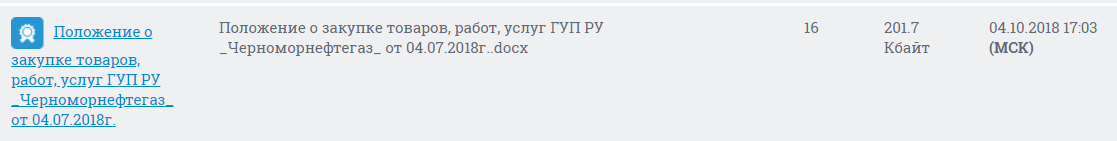 В соответствии с пунктом 5.13.12 вышеуказанного положения о закупках5.13.12. Отстранение участника конкурса.В любой момент вплоть до подписания договора конкурсная комиссия ДОЛЖНА ОТСТРАНИТЬ участника конкурса, В ТОМ ЧИСЛЕ ДОПУЩЕННОГО, в случаях:- обнаружения недостоверных сведений в заявке и (или) ее уточнениях. При этом проверка достоверности сведений и документов, поданных в составе заявки на участие в конкурсе, осуществляется при возникновении сомнений в их достоверности и наличии возможности проведения такой проверки доступными способами, в том числе включая направление запросов в государственные органы или лицам, указанным в заявке;- подкрепленного документами факта давления таким участником конкурса на члена комиссии, эксперта, руководителя организатора или заказчика. Решение об отстранении участника оформляется протоколом заседания конкурсной комиссии, который должен быть размещен организатором не позднее одного рабочего дня, следующего после дня подписания такого протокола, в ЕИС.Между тем, в соответствии с пунктом 5.13.7 вышеуказанного положения о закупках5.13.7. Обеспечение исполнения обязательств в связи с подачей заявки на участие в конкурсе.В случае если установлено требование обеспечения заявки на участие в закупочной процедуре, Заказчик возвращает денежные средства, внесенные в качестве обеспечения заявок на участие в закупочной процедуре, в течение 5 (пяти) рабочих дней с даты:принятия Заказчиком решения об отказе от проведения закупочной процедуры - претенденту, подавшему заявку на участие в закупочной процедуре;поступления Заказчику уведомления об отзыве заявки на участие в закупочной процедуре – претенденту на участие в закупочной процедуре, отозвавшему свою заявку;подписания протокола закупочной процедуры - претенденту, который не допущен к участию в закупочной процедуре;подписания протокола закупочной процедуры - участникам закупочных процедур, которые не стали победителями закупочной процедуры, кроме участника, сделавшего предложение, следующее за предложением победителя закупочной процедуры, заявке которого был присвоен второй номер;заключения договора - победителю закупочной процедуры;заключения договора - участнику закупочной процедуры, заявке на участие, которого присвоен второй номер.Таким образом, в соответствии с пунктом «В», в случае если участник закупки не допущен к участию в закупочной процедуре, такому участнику Заказчик обязан вернуть обеспечение заявки такого участника закупки в течении 5 рабочих дней.17 января 2019 года на сайте ЕИС Заказчиком был размещен Протокол признания участника уклонившимся от заключения договора №31807232135-03.В данном протоколе Заказчик указывает на наличие недостоверной информации в составе заявки:«Кроме того, при осуществлении проверки достоверности сведений и документов, поданных в составе заявки победителя конкурса, получено письмо от УФСБ России по Республике Крым и городу Севастополю (№ 145/01-06 от 17.01.2019) об обнаружении недостоверных сведений в составе заявки участника победителя конкурса ООО «ПК «Звезда» (РФ, г.Мурманск, ул.Шмидта, 43, оф. 117) - предоставлена копия договора № 506/18 от 05.06.2018 г. с ООО «Ювас-Транс» (РФ, г. Керчь, ул. Кирова,22) на оказание комплекса услуг по аренде судоподъемных сооружений, помещений, оборудования и средств измерения, который (исходя из ответа ООО «Ювас-Транс» № ЮТ-22 от 17.01.2019) с ООО «ПК «Звезда» не заключался. Заключение договора с победителем при данных обстоятельствах может нанести ущерб интересам предприятия. Заключение по факту предоставления участником-победителем конкурса в составе заявки недостоверных сведений предоставлено заместителем генерального директора по правовым и кадровым вопросам (№27/2/1-49/03/12-01 от 17.01.2019), заместителем генерального директора по транспорту (№03/07-4/03/07-01 от 17.01.2019)»Наличие данного договора было обязательным требованием для участия в данной закупке. Действительно, по добросовестному заблуждению, с нашей стороны был предоставлен договор № 506/18 от 05.06.2018 г., который был заключен с ООО «Ювас-Транс» с помощью Агента по Агентскому договору по поиску организаций с судоподъемными сооружениями для проведения технического обслуживания и ремонта судов в Азово-Черноморском бассейне.Как выяснилось в последствие, данный договор является недействительным и по данному факту ООО «ПК «Звезда» в настоящий момент проводит проверку.Исходя из вышеизложенного следует следующее:Для того чтобы принять решение об уклонении участника закупки от заключения договора, для начала необходимо признать его победителем открытого конкурса.Победителем открытого конкурса является участник закупки, полностью соответствующий требованиям конкурсной документации, предложивший наилучшие условия исполнения предмета договора и предоставивший в составе заявки все необходимые документы.Учитывая то, что заявка ООО «ПК «Звезда» в связи с предоставлением недостоверной информации на основании пункта 5.13.12 Положения о закупки должна быть отстранена от участия в закупки, далее говорит о том, что заявка ООО «ПК «Звезда» не может быть признана победителем открытого конкурса, а, следовательно, быть уклонистом. Таким образом, считаем, что Заказчиком нарушено положение о закупке товаров, работ, услуг Государственного Унитарного Предприятия Республики Крым «ЧЕРНОМОРНЕФТЕГАЗ» от 04.07.2018г, а именно:Заказчик незаконно признал ООО «ПК «Звезда» уклонившимся от заключения договораЗаказчик незаконно удерживает обеспечение заявки ООО «ПК «Звезда», предоставленное при участии в настоящем конкурсеПросим:1. Приостановить размещение заказа до рассмотрения жалобы, по существу.2. Признать жалобу Заявителя обоснованной.3. Отменить Протокол признания участника уклонившимся от заключения договора №31807232135-03 и обязать заказчика вернуть обеспечение заявки участнику закупки.Генеральный директор __________________________________________ К.С. Кондрулев- Приложение: Решение о назначении генерального директора обществаИнформация о лице, подавшем жалобу (далее – заявитель):Информация о лице, подавшем жалобу (далее – заявитель):НаименованиеОбщество с ограниченной ответственностью «Промышленная компания «Звезда»Фирменное наименование (при наличии)ООО «ПК «Звезда»Место нахождения183038, Мурманская область, г. Мурманск, ул. Шмидта, д. 43, оф. 117Почтовый адрес183038, Мурманская область, г. Мурманск, ул. Шмидта, д. 43, оф. 117Адрес электронной почтыinfo@icstar.ruФаксотсутствуетКонтактный телефон+7 (902) 281-60-16Указание на закупку:Указание на закупку:Номер извещения31807232135Наименование объекта закупкиВыполнение работ по текущему ремонту буксира/судна спецназначения «Центавр»Способ определения поставщика (исполнителя)Открытый конкурс (223 ФЗ)Адрес электронной площадкиОтсутствуетНачальная (максимальная) цена договора118 167 351,33 рублейИнформация о лице, действия (бездействия) которого обжалуются:Информация о лице, действия (бездействия) которого обжалуются:НаименованиеГОСУДАРСТВЕННОЕ УНИТАРНОЕ ПРЕДПРИЯТИЕ РЕСПУБЛИКИ КРЫМ «ЧЕРНОМОРНЕФТЕГАЗ»Место нахождения295000, РЕСПУБЛИКА КРЫМ, ГОРОД СИМФЕРОПОЛЬ, ПРОСПЕКТ КИРОВА, дом ДОМ 52Почтовый адрес295000, РЕСПУБЛИКА КРЫМ, ГОРОД СИМФЕРОПОЛЬ, ПРОСПЕКТ КИРОВА, дом ДОМ 52Адрес электронной почтыpradid@gas.crimea.ruКонтактный телефон+7 (3652) 667800, доб.: 9695